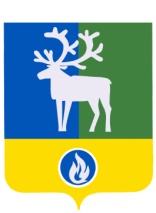 БЕЛОЯРСКИЙ РАЙОНХАНТЫ-МАНСИЙСКИЙ АВТОНОМНЫЙ ОКРУГ – ЮГРА  ДУМА БЕЛОЯРСКОГО РАЙОНА  ПРОЕКТ                                                       РЕШЕНИЕот ___ ноября 2018 года					             	                             № О внесении изменений в решение Думы Белоярского районаот 8 июня 2006 года  № 43   Дума Белоярского района  р е ш и л а:  1. Внести в решение Думы Белоярского района от 8 июня 2006 года «Об утверждении Положения о порядке установления тарифов на услуги, предоставляемые муниципальными предприятиями и учреждениями Белоярского района, и работы, выполняемые муниципальными предприятиями и учреждениями Белоярского района» (далее – решение) изменение, заменив в пункте 3 слова «со дня» словом «после». 2.  Внести в приложение «Положение о порядке установления тарифов на услуги, предоставляемые муниципальными предприятиями и учреждениями Белоярского района, и работы, выполняемые муниципальными предприятиями и учреждениями Белоярского района» к решению изменение, изложив его в редакции согласно приложению к настоящему решению.           3. Опубликовать настоящее решение в газете «Белоярские вести. Официальный выпуск».           4. Настоящее решение вступает в силу после его официального опубликования.Председатель Думы Белоярского района                                                              С.И.БулычевГлава Белоярского района                                                                                    С.П.МаненковПРИЛОЖЕНИЕк решению Думы Белоярского районаот ___ноября 2018 года №УТВЕРЖДЕНОрешением Думы Белоярского районаот 8 июня 2006 года № 43  П О Л О Ж Е Н И Ео порядке установления тарифов на услуги, предоставляемые муниципальными предприятиями и учреждениями Белоярского района, и работы, выполняемые муниципальными предприятиями и учреждениями Белоярского района.1. Общие положения1.1. Настоящее Положение о порядке установления тарифов на услуги, предоставляемые муниципальными предприятиями и учреждениями Белоярского района, и работы, выполняемые муниципальными предприятиями и учреждениями Белоярского района (далее - Положение), разработано в соответствии с Федеральным законом от            6 октября 2003 года № 131-ФЗ «Об общих принципах организации местного самоуправления в Российской Федерации», уставом Белоярского района и определяет порядок установления тарифов на услуги, предоставляемые муниципальными предприятиями и учреждениями Белоярского района, и работы, выполняемые муниципальными предприятиями и учреждениями Белоярского района (далее – регулируемые тарифы).1.2. Действие Положения распространяется на отношения по установлению регулируемых тарифов за исключением муниципальных предприятий и учреждений Белоярского района, в отношении деятельности которых федеральным законодательством установлен иной порядок установления тарифов.1.3. Положение не распространяется на услуги, оказываемые в рамках системы персонифицированного финансирования дополнительного образования детей муниципальными образовательными учреждениями по реализации дополнительных общеразвивающих программ  различной направленности, стоимость которых определяется ими самостоятельно в порядке, установленном  органом, осуществляющим функции и полномочия учредителя.2. Основания для установления и изменения регулируемых тарифов2.1. Основанием для установления регулируемых тарифов является осуществление регулируемой деятельности вновь созданной организацией или организацией, ранее не предоставляющей услуги (выполняющей работы) по регулируемой деятельности.2.2. Основанием для изменения регулируемых тарифов по истечению срока их действия является объективное изменение условий деятельности Исполнителя, влияющее на стоимость предоставляемых ими услуг (выполняемых работ) по регулируемой деятельности (изменение законодательства, рост инфляции, превышающий уровень инфляции, учтенный в расчетах при установлении тарифов, изменение тарифов на топливно-энергетические ресурсы и т.д.).2.3. В случае отсутствия оснований для изменения тарифов Регулятор направляет Исполнителю мотивированный письменный отказ в установлении тарифов. 3. Порядок рассмотрения и установления регулируемых тарифов 3.1. Формирование тарифов, их экономическое обоснование производится муниципальными предприятиями и учреждениями Белоярского района (далее - Исполнители) самостоятельно.3.2. Для установления тарифов Исполнитель направляет в администрацию Белоярского района (далее – Регулятор) заявление об установлении тарифов, подписанное руководителем учреждения.3.3. К заявлению прилагаются следующие документы (в подлиннике или в копиях, заверенных подписью руководителя учреждения):1) пояснительная записка с обоснованием необходимости установления или изменения тарифов;2)  экономически обоснованные расчеты тарифов по регулируемой деятельности с расшифровкой по статьям затрат и представлением обосновывающих документов (копии платежных документов, договоров, счетов и т.д.);3)  действующие в учреждении локальные правовые и отраслевые акты (приказ об учетной политике, положение об оплате труда, положение о премировании, коллективный договор, штатное расписание и т.д.);4) нормативную документацию, утвержденную в установленном порядке, подтверждающую трудоемкость, нормы времени и материальные затраты на предоставляемые услуги, и выполняемые работы;5)  расчеты нормативной численности, материальных затрат, фонда оплаты труда на предоставление услуг (выполнение работ) Исполнителем;6) уведомления о размере страховых взносов в государственные внебюджетные фонды и на обязательное социальное страхование от несчастных случаев;7)  расчет амортизационных отчислений;         8) расчет прибыли, включаемой в тарифы, необходимой для обеспечения нормальной хозрасчетной деятельности Исполнителя;9) справка об основных технико-экономических показателях регулируемой деятельности Исполнителя за прошедший отчетный период;10)  проект прейскуранта тарифов на предоставляемые услуги и выполняемые работы.3.4. Для установления регулируемых тарифов на услуги (работы), предоставляемые (выполняемые) организацией - специализированной службой по вопросам похоронного дела  при погребении умерших, кроме документов, предусмотренных пунктами 2.2. и 2.3. настоящего Положения, организация представляет:1) расчет стоимости одного машиночаса специализированного автотранспорта (катафалка);2) акты замера протяженности маршрутов движения специализированного автотранспорта (катафалка) из морга (или от места прощания с умершим) до места захоронения.3.5. Регулятор производит проверку представленных  документов в течение 30 дней со дня их получения. В случае, если для принятия решения об установлении регулируемых тарифов необходимы пояснения по представленным документам, Регулятор  вправе в течение 10 дней с момента обращения Исполнителя за установлением тарифов запросить дополнительную информацию, указав форму ее представления и требования к ней, а Исполнитель обязан представить такую информацию в течение 10 дней со дня поступления запроса.3.6.  Общий срок рассмотрения документов и принятия решения об установлении регулируемых тарифов или об отказе в установлении регулируемых тарифов не может превышать 60 дней от даты обращения Исполнителя в администрацию Белоярского района с заявлением.3.7. Тарифы на услуги по регулируемой деятельности устанавливаются постановлением администрации Белоярского района.4. Срок действия регулируемых тарифов 4.1. Срок действия регулируемых тарифов не может быть менее одного года, за исключением случаев, предусмотренных п.4.2 настоящего Положения.          4.2. Регулируемые тарифы могут быть пересмотрены до истечения срока их действия в случае изменения действующих норм законодательства, влияющих на формирование тарифов, а также существенных условий деятельности Исполнителя в рамках действующего законодательства.